           West Carroll SSD    Summary Report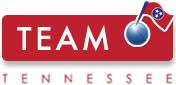 Teacher’s Name_____________________________		Date_____________________Check that the following items have been shared with teacher.		Final observation composite score _____________             Final 35% growth measure score _____________	Final 15% academic achievement score ____________             Area(s) of reinforcement:________________________________________________________________________________________________________________________________________________________________________________________________________________________________________________________________________________________________________________________	Area(s) for refinement:__________________________________________________________________________________________________________________________________________________________________________________________________________________________________________		Action Plan-- include any PD suggestions._____________________________________________________________________________________________________________________________________________________________________________________________________________________________________________________________________________	     _______________________________________Teacher’s Signature                                                  Date		        Principal’s Signature                                                          Date